Муниципальное автономное учреждение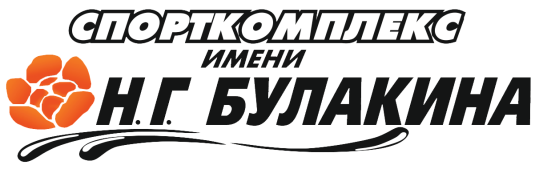 города Абакана «Спорткомплекс имени Н.Г. Булакина»ЗаявлениеЯ, ______________________________________________________________________________________(Ф.И.О.)Паспорт серии _______ № ______________ проживающий(ая) по адресу: ________________________ __________________________________________________________________________________________Подтверждаю, что мой (сын/дочь) __________________________________________________________умеет плавать и разрешаю самостоятельно посещать плавательный бассейн МАУ «СК им. Н.Г. Булакина».Согласен: при нарушении техники безопасности, администрация МАУ «СК им. Н.Г. Булакина»  не несет ответственности за жизнь, здоровье, полученные травмы и ущерб личному имуществу Вашего ребенка.« ___» __________20____г.                                                        _________________/_____________________	             (подпись)                                       (расшифровка)Согласие на обработку данныхЯ, _____________________________________________________________________________________,(Ф.И.О.)паспорт_______________ выдан ___________________________________________________________,                                   (серия, номер)                                                                                             (когда, и кем выдан)адрес регистрации: _______________________________________________________________________,даю свое согласие Муниципальному автономному учреждению города Абакана «Спорткомплекс имени Н.Г. Булакина»  на обработку моих персональных данных, относящихся исключительно к перечисленным ниже категориям персональных данных: фамилия, имя, отчество; пол; дата рождения; тип документа, удостоверяющего личность; данные документа, удостоверяющего личность; гражданство.Я даю согласие на использование персональных данных исключительно в целях обработки персональных данных необходимых для предоставления услуги в соответствии с заявлением, для обеспечения предоставления такой услуги, а так же на хранение данных об этих результатах на бумажных и электронных носителях.Настоящее согласие предоставляется мной на осуществление действий в отношении моих персональных данных, которые необходимы для достижения указанных выше целей, включая (без ограничения) сбор, систематизацию, накопление, хранение, уточнение (обновление, изменение), использование, передачу третьим лицам для осуществления действий по обмену информацией, обезличивание, блокирование персональных данных, а также осуществление любых иных действий, предусмотренных действующим законодательством Российской Федерации.Я проинформирован, что Муниципальное автономное учреждение города Абакана «Спорткомплекс имени Н.Г. Булакина» гарантирует обработку моих персональных данных в соответствии с действующим законодательством Российской Федерации как неавтоматизированным, так и автоматизированным способами.Данное согласие действует до достижения целей обработки персональных данных или в течение срока хранения информации.Данное согласие может быть отозвано в любой момент по моему письменному заявлению. Я подтверждаю, что, давая такое согласие, я действую по собственной воле и в своих интересах.« ___» __________20____г.                                                        _________________/_____________________	            (подпись)                                       (расшифровка)